Soran University college of Education School of Physical Education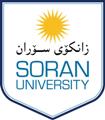 
Vocabulary of psychology fourth stage 2014-2015mDr. Fatimma Hussein  Owaied  Instructor	SdateFirst chapterVocabulary of Material Notes1First weekChapter One The first topic The second topic The third topicwhat is sports psychology Psychology Sports Psychology The areas of sports psychology1Second weekChapter One The first topic The second topic The third topicwhat is sports psychology Psychology Sports Psychology The areas of sports psychology2Third weekFor the second semester The first topic The second topicThe emergence of sports psychology Join the emergence of sports psychology Tasks of sports psychology3Fourth weekChapter One The first topic The second topic The third topic The fourth topicMotor learning Definition of learning Necessities of learning Learning Steps Learning Theories3Second chapterChapter One The first topic The second topic The third topic The fourth topicMotor learning Definition of learning Necessities of learning Learning Steps Learning Theories4week fifthChapter II The first topic The second topicEducational processes Reinforcement Remembering and forgetting5week SixthChapter III The first topic The second topic The third topicLearning conditions Exercise split times Intellectual exercise in motor learning Privacy in motor learning5Chapter III The first topic The second topic The third topicLearning conditions Exercise split times Intellectual exercise in motor learning Privacy in motor learning6week SeventhTheoretical exam7week eighth Chapter One The first topic The second topic The third topicPersonal The concept of personal Components of personal Theories personalPart III Physical Education and Personal7week NinthChapter One The first topic The second topic The third topicPersonal The concept of personal Components of personal Theories personalPart III Physical Education and Personal8week TenthChapter II The first topic The second topic The third topicThe impact of the lessons of physical education in the formation of personalThe relationship between the personal and the activity Personality development through sports activity The role of school sports in the development of personal8Chapter II The first topic The second topic The third topicThe impact of the lessons of physical education in the formation of personalThe relationship between the personal and the activity Personality development through sports activity The role of school sports in the development of personal9Fourth partChapter One The first topic The second topic The third topicIncentives and motivations and needs The concept of motives and purposes needs Althver Sources of stimulusMotives of sports activity and evolution9week ElevenChapter One The first topic The second topic The third topicIncentives and motivations and needs The concept of motives and purposes needs Althver Sources of stimulusMotives of sports activity and evolution10Twelve week  Chapter II The first topic The second topic The third topicThe relationship between motivation and activity of Formation of motivation Motives of individual and collective motives The development of the motives and desires11thirteen week Chapter III The first topic The second topic The third topic The fourth topic The fifth topicPsychological trend The concept of psychological trend Psychological components of the trend Growth trends Changing trends Measuring trends12Fourteen  week Examination 13Part fiveChapter One The first topic The second topicAbility and talent in the physical education lesson The importance of the concept of sporting talent Willingness or natural inclination and ability and talentAbility and talent13fifteen week Chapter One The first topic The second topicAbility and talent in the physical education lesson The importance of the concept of sporting talent Willingness or natural inclination and ability and talentAbility and talent14sixteen weekChapter II The first topic The second topic The third topicMental processes in sports activity Sensation and perception The relationship between the development of the skills and processes of sensation and perception15Part sixChapter One The first topic The second topicStudents with weak levels Characteristics of students with weak levels Impact of the weak level of personal growthTwice the level in the physical education lesson psychological problem15week seventeenChapter One The first topic The second topicStudents with weak levels Characteristics of students with weak levels Impact of the weak level of personal growthTwice the level in the physical education lesson psychological problem16week eighteenChapter II The first topic The second topic The third topic The fourth topic The fifth topic Social factors affecting the level of sports          The concept of group          Types of group           The cohesion of the group           Cracking group Importance of social factors in the physical education lesson17week nineteen Chapter One The first topic The second topic The third topic The fourth topic The fifth topicFear and anxiety Types of anxiety Anxiety levels The effects of anxiety Concern in the field of sports Measuring anxietyTitle VII psychological emotions17week TwentyChapter One The first topic The second topic The third topic The fourth topic The fifth topicFear and anxiety Types of anxiety Anxiety levels The effects of anxiety Concern in the field of sports Measuring anxietyTitle VII psychological emotions18Twenty one- weekChapter II The first topic The second topic The third topicTrauma The concept of psychological trauma Types of trauma The effects of trauma19Twenty-two weekChapter III The first topic The second topicThe third topicCourage and boldness General concepts Boldness and courage in Physical Education Develop a spirit of courage20Eighth part Chapter One The first topic The second topic The third topicPsychological problems at the races Situations prior to the start Long-term psychological preparation Long-term psychological preparationSport upper levels20Twenty three weekChapter One The first topic The second topic The third topicPsychological problems at the races Situations prior to the start Long-term psychological preparation Long-term psychological preparationSport upper levels21Twenty-fourth weekChapter II The first topic The second topic The third topicExperiences of success and failure Components of the experiences of success and failure The importance of the experiences of success and failure The level of ambition22Ninth Part Chapter One The first topic The second topicGeneral principles Calendar The importance of the tests and tools Oajpanha calendar Scientific principles for the use of the tests in the fields of sportsEvaluation in Physical Education22Twenty-fifth weekChapter One The first topic The second topicGeneral principles Calendar The importance of the tests and tools Oajpanha calendar Scientific principles for the use of the tests in the fields of sportsEvaluation in Physical Education23Twenty-sixth weekSecond chapterThe first topicThe second topicThe third topic The fourth topicCalendar of pupils in physical education lesson Some basis for evaluating students in physical education lesson End of the calendar in   Physical EducationStage of evaluation Monitoring and diagnostics24Twenty-seventh week  Examination 